REQUERIMENTO N.º 335/2019Ementa: Corte indivíduo arbóreo R. Verônica Sapattini Trombetta, esq. com a Rua Agostinho Capovilla, Bom Retiro.Excelentíssima Senhora Presidente;Nobres Vereadores:			Considerando diversas reclamações de munícipes acerca do corte e não retirada de árvore que está atrapalhando a passagem pelo passeio público.	O Vereador Henrique Conti requer, nos termos regimentais, após, a aprovação em plenário, seja encaminhado ao Excelentíssimo Senhor Prefeito Municipal, o seguinte pedido de informações:	Quais motivos ensejaram o corte do indivíduo arbóreo localizado na Rua Verônica Sapattini Trombetta, próximo à esquina com a Rua Agostinho Capovilla, Bom Retiro?	Qual o cronograma para a retirada dos restos de poda do local, levando em conta que o indivíduo arbóreo foi cortado há mais de 30 dias?	Qual o cronograma para a destoca, reconstrução do passeio público e substituição do indivíduo arbóreo?Justificativa:Em razão do exposto, este Edil solicita as seguintes informações a pedido de moradores da região que reclamam dos galhos descartados há mais de 30 dias no passeio público, e solicitam providências. Valinhos, 18 de fevereiro de 2019.Henrique ContiVereador – PVFotos anexas.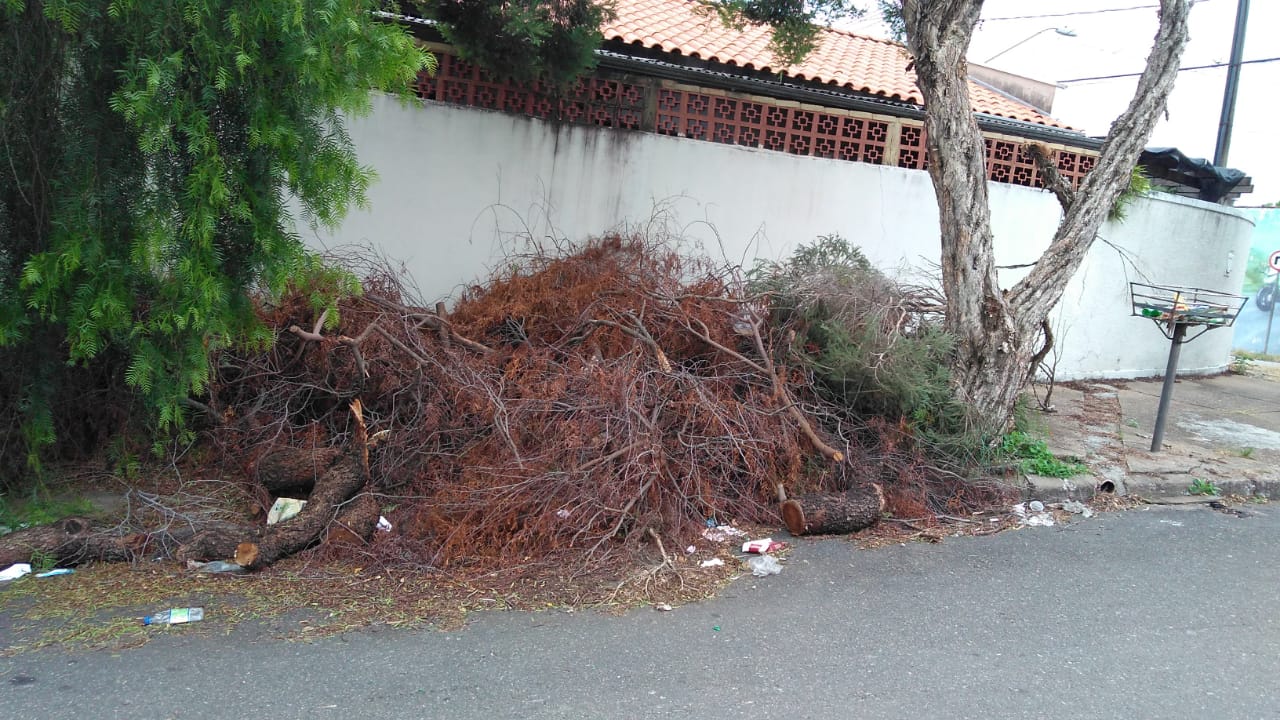 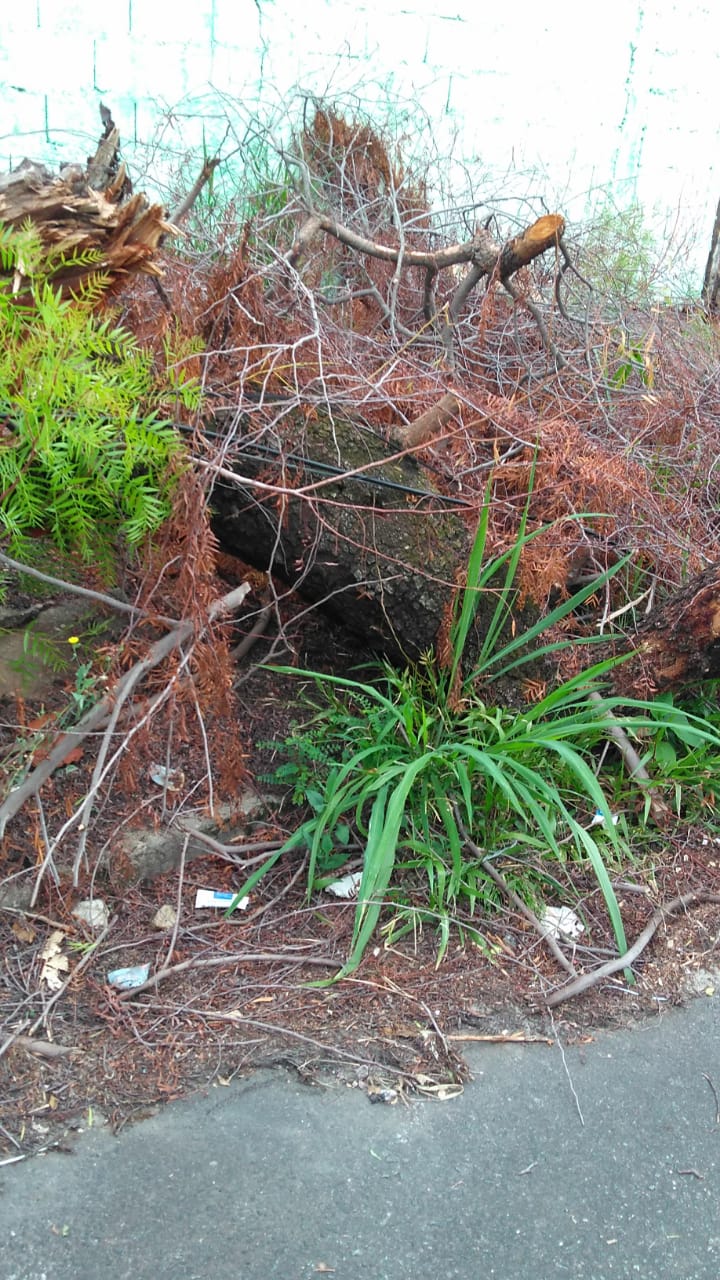 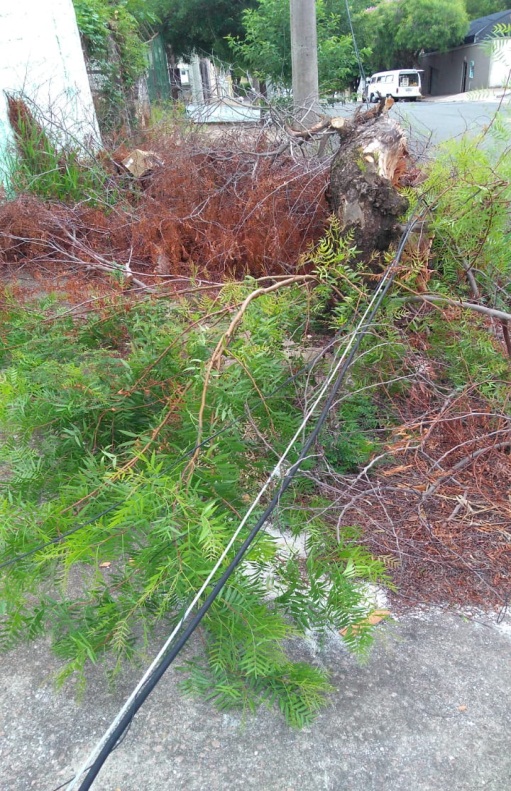 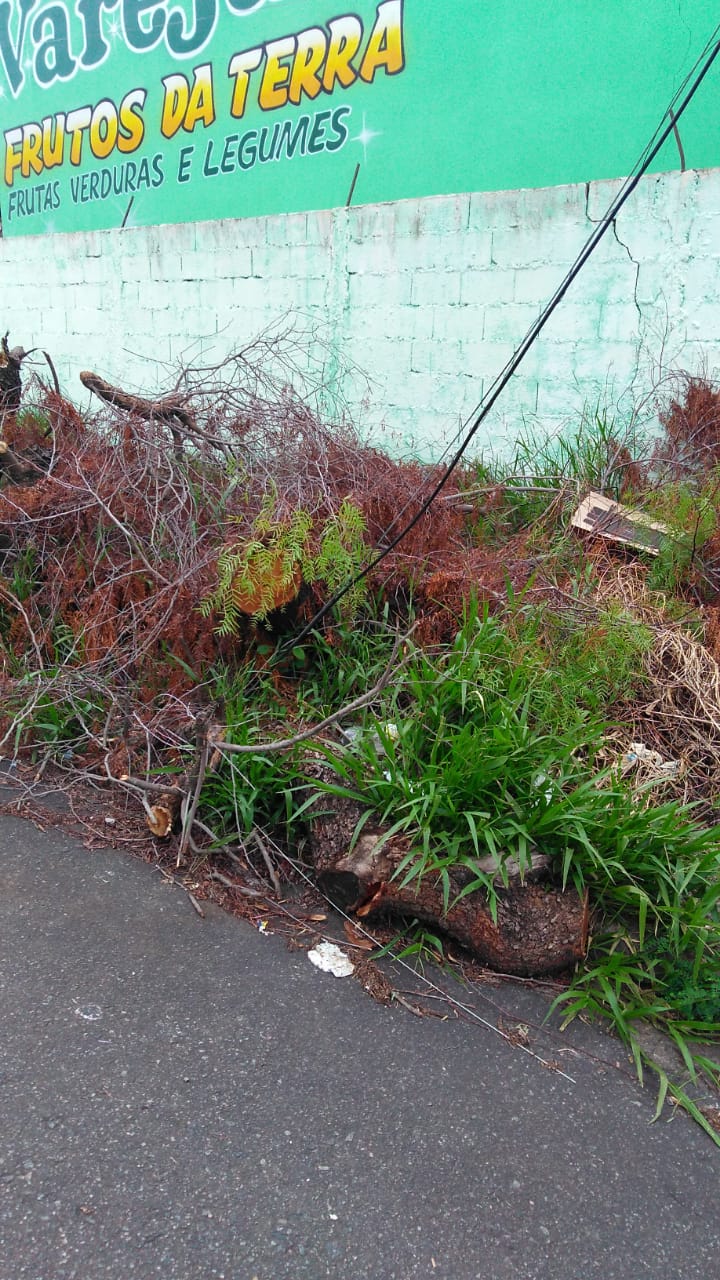 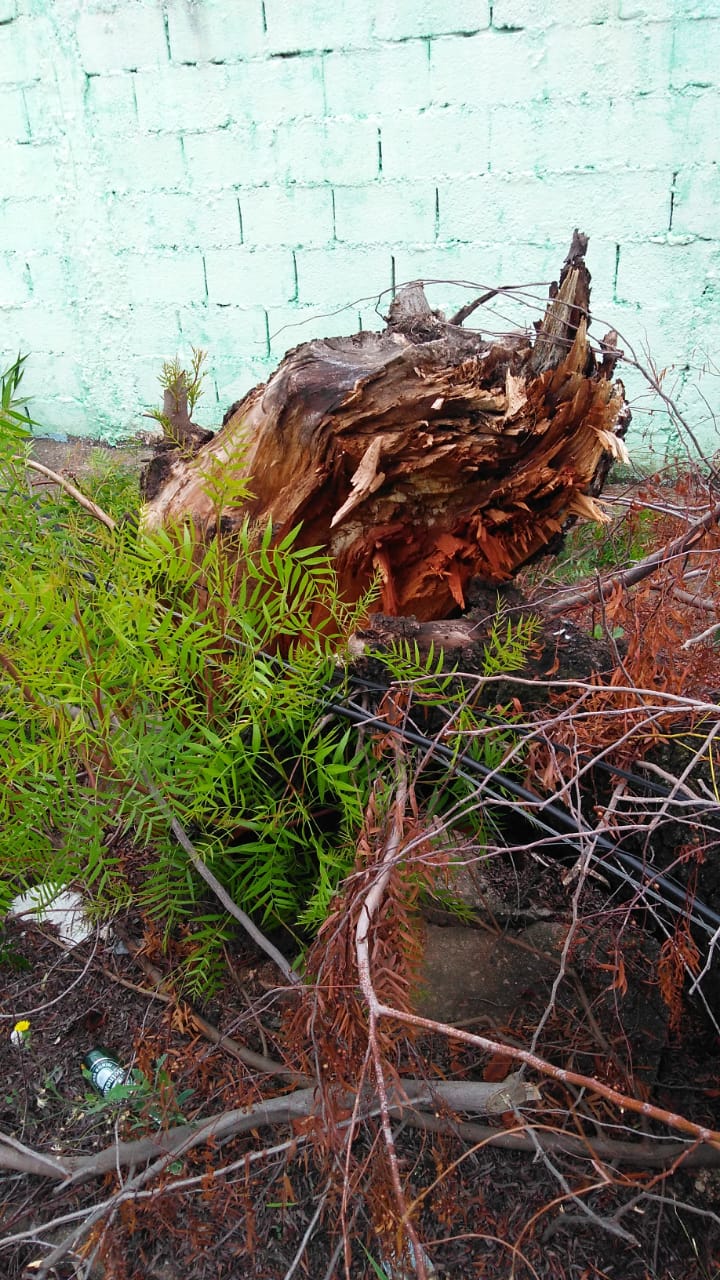 